Информация для родителей (законных представителей) детей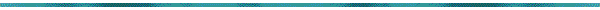     Основная цель деятельности специалистов консультативного пункта – повышение компетент-ности родителей (законных представителей) в вопросах развития и образования детей.Получатели услуги  (помощи)    График работы консультативного пункта:Каждую пятницу с 13.00 – 15.00ч.Кто может обратиться за услугой (помощью)?Родители (законные представители) детей дошкольного возраста, не посещающие детские сады, в том числе от 0 до 3 лет.Родители (законные представите-ли), чьи дети находятся на семейном обучении.Родители (законные представите-ли) детей с ограниченными возможностями здоровья и инва-лидностью, в первую очередь раннего возраста.Граждане, желающие принять на воспитание в свои семьи детей, оставшихся без попечения родителей.Родители (законные представите-ли), нуждающиеся в помощи при воспитании детей, имеющих различные проблемы в поведении, развитии, социализации.Что такое услуга?	Услуга – однократная устная консультация (консультативная помощь) в виде ответов специалистов Пункта на вопросы родителей (законные представите-лей)Услугу можно получить по предварительной записи:- очно в учреждении;- на дому (для отдельных категорий граждан);- по телефону учреждения;- на сайте ДОУ.Записаться для получения услуги можно: по тел.:  +7 (391)4221090e-mail: DetsadikRodnichok@yandex.ru